          АДМИНИСТРАЦИЯ ГОРОДСКОГО ОКРУГА ФРЯЗИНО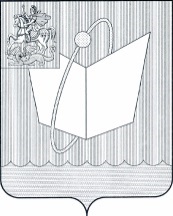  ПОСТАНОВЛЕНИЕ                     от 17.08.2022  № 554                               О внесении изменений в постановление Администрации городского округа Фрязино от 01.04.2022 № 224 «Об утверждении перечня должностных лиц которым предоставлен доступ                                        к государственной информационной системе «Типовое облачное решение                    по автоматизации контрольной (надзорной) деятельности при осуществлении муниципального земельного контроля в городском округе Фрязино Московской области»В соответствии со статьей 72 Земельного кодекса Российской Федерации, Федеральным законом от 06.10.2003 № 131-ФЗ «Об общих принципах организации местного самоуправления в Российской Федерации», Федеральным законом от 31.07.2020 № 248-ФЗ «О государственном контроле (надзоре) и муниципальном контроле в Российской Федерации», постановлением Правительства РФ от 25.06.2021 № 990 «Об утверждении Правил разработки и утверждения контрольными (надзорными) органами программы профилактики рисков причинения вреда (ущерба) охраняемым законом ценностям», Уставом городского округа Фрязино Московской области, на основании Положения о муниципальном земельном контроле на территории городского округа Фрязино Московской области, утвержденного решением Совета депутатов городского округа Фрязино от 15.10.2021 № 109/24, постановлением Администрации городского округа Фрязино от 20.07.2022 № 504 «О ликвидации Комитета по управлению имуществом администрации городского округа Фрязино»п о с т а н о в л я ю: 1.	Внести следующие изменения в постановление Администрации городского округа Фрязино от 01.04.2022 № 224 «Об утверждении перечня должностных лиц которым предоставлен доступ к государственной информационной системе «Типовое облачное решение по автоматизации контрольной (надзорной) деятельности при осуществлении муниципального земельного контроля в городском округе Фрязино Московской области» (далее – «Перечень должностных лиц»):1.1. Утвердить «Перечень должностных лиц, которым предоставлен доступ к информационной системе «Типовое облачное решение по автоматизации контрольной (надзорной) деятельности» при осуществлении муниципального земельного контроля в городском округе Фрязино» в новой редакции (прилагается).2.	Опубликовать настоящее постановление в периодическом печатном издании, распространяемом на территории городского округа Фрязино (Еженедельная общественно-политическая газета города Фрязино «Ключъ»), и разместить на официальном сайте городского округа Фрязино в сети Интернет. 3. Контроль за выполнением настоящего постановления возложить на заместителя главы администрации – председателя комитета по управлению имуществом Силаеву Н.В.Глава городского округа Фрязино                                                       Д.Р. ВоробьевУтверждено постановлением Администрации городского округа Фрязино от 17.08.2022  № 554                               Перечень должностных лиц, которым предоставлен доступ к информационной системе «Типовое облачное решение по автоматизации контрольной (надзорной) деятельности» при осуществлении муниципального земельного контроля в городском округе ФрязиноФ.И.О.ДолжностьПредоставленные роли1.Силаева Наталья ВладимировнаЗаместитель главы администрации – председатель комитета по управлению имуществомРуководитель2.Воронцова Татьяна ФедоровнаНачальник отдела земельных отношений Комитета по управлению имуществом администрации городского округа Фрязино (далее – Комитет)Помощник руководителя3.Хоботова Ольга ВладимировнаКонсультант отдела земельных отношений КомитетаПомощник руководителя, инспектор, методолог4.Матвеева Ольга АлексеевнаГлавный специалист отдела земельных отношений КомитетаИнспектор5.Гончарова Алина АлексеевнаВедущий специалист отдела земельных отношений КомитетаПомощник руководителя, администратор, инспектор, методолог